DEMRE YAT LİMANI (YİD)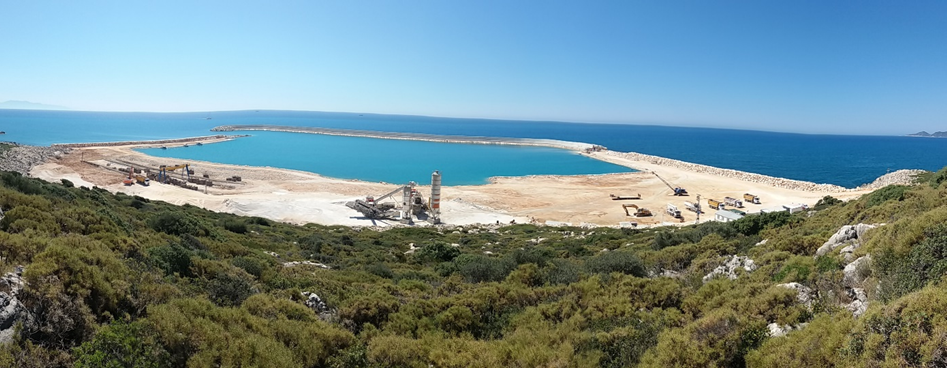 Proje bedeli		: 31.040.934,51 TLBaşlama-Bitiş	: 2017-2020Teknik özellikler	: 958 m ana, 281 m tali dalgakıran, 287 m (-5) m’lik rıhtım, 4 adet 225 m, 1 adet 200 m yüzer iskele